 «Здоровм быть здоЧас полезных привычек Ребята 4-х классов побывали на экскурсии в библиотеке семейного чтения и приняли активное участие в мероприятии  «Здоровым  быть -здорово!». 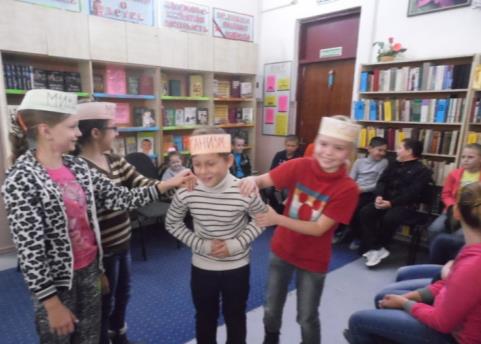 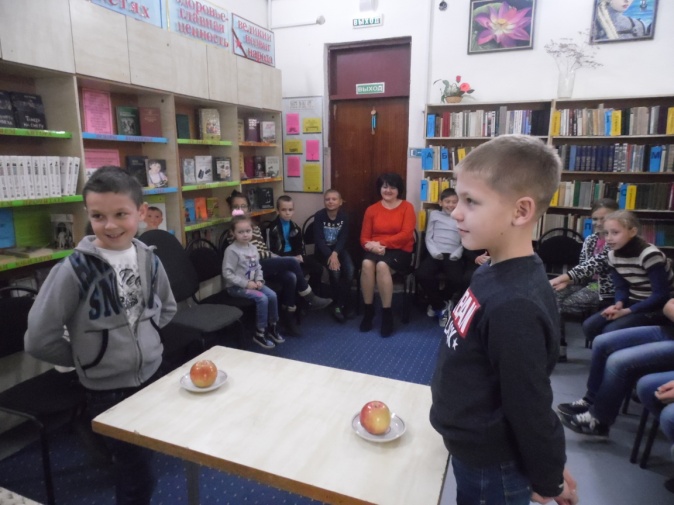 Разгадывали загадки, разыгрывали сценки – миниатюры «О вредных микробах». 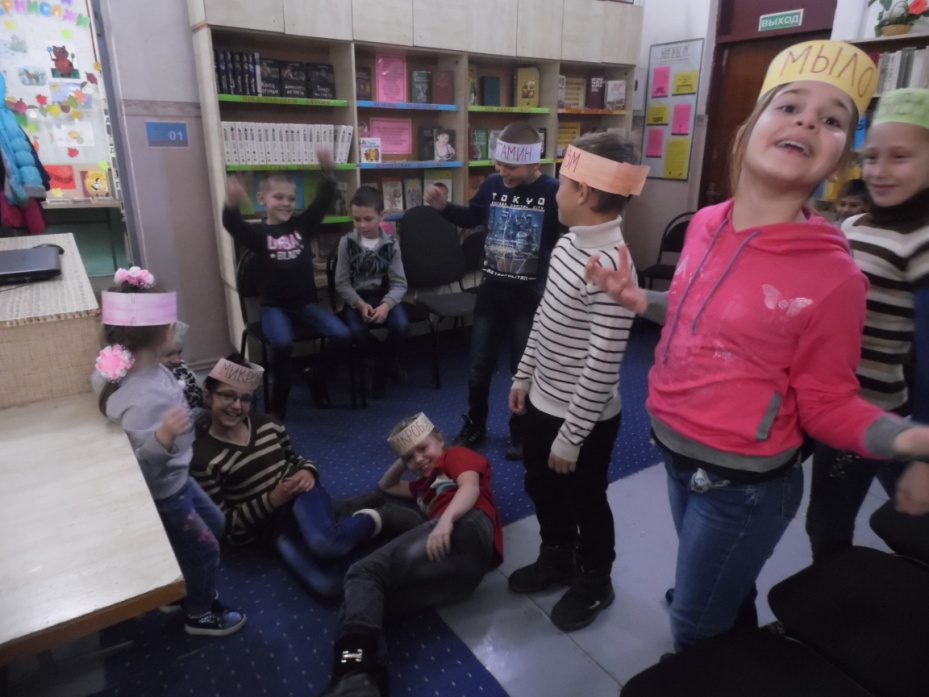 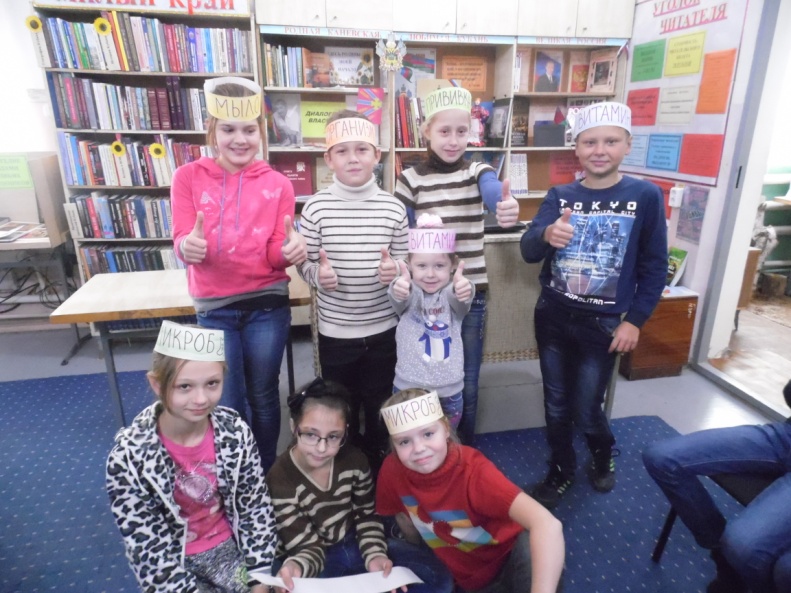 А в завершении встречи посмотрели м/фильм « В гостях у Витаминок».